Name _________________________________________ Period______		2/21/17	Customary Conversions- Length 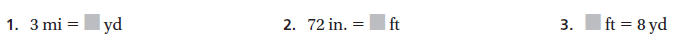 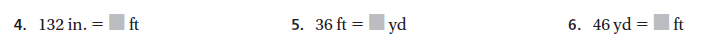 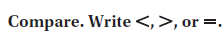 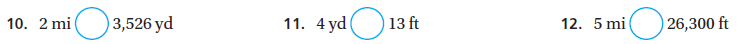 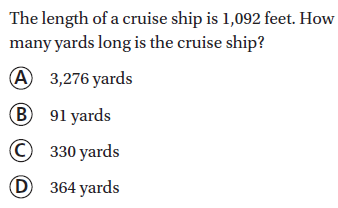 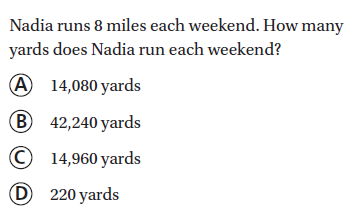 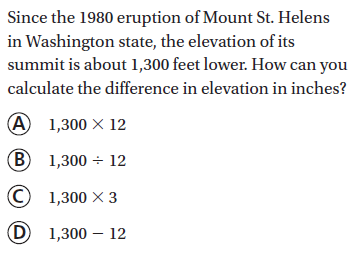 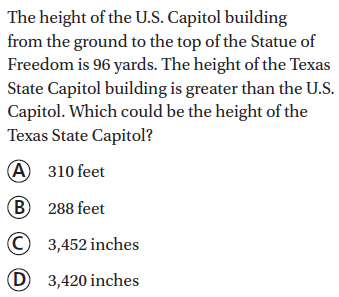 